   УВАГА!Послуги для Вас!!!телефони «гарячої лінії»(0332) 72-52-40066 353-74-95               068 063-42-15Режим роботи – з 8.00 до 18.00.Інформацію, що стосується реєстрації та отримання статусу, виплат, пошуку роботи чи законодавчих змін, публікуємо в месенджерахДержавного центру зайнятості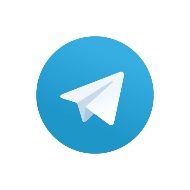 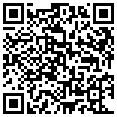 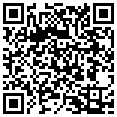 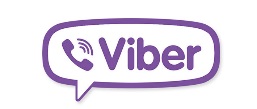 РЕЄСТРАЦІЯ  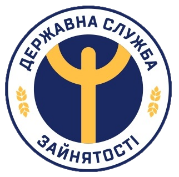    БЕЗРОБІТНИХ 2022 ПОКРОКОВА ІНСТРУКЦІЯЗдійсніть онлайн-реєстрацію на 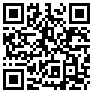 сайті державних послуг «ДІЯ». чи за допомогою застосунку «ДІЯ»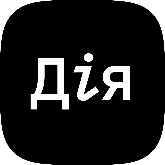  Підготуйте перелік необхідних документів. громадяни України – паспорт громадянина України або ID-картку (довідку про місце реєстрації);іноземці та особи без громадянства – посвідку на постійне проживання або посвідчення біженця;довідку про присвоєння реєстраційного номера облікової картки платника податків;документи про досвід роботи – трудову книжку (цивільно-правовий договір чи документ, який підтверджує припинення останнього виду зайнятості); документ (або документи) про освіту за наявністюповний перелік документів, необхідних для реєстрації у державній службі зайнятості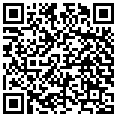 3. Зверніться особисто в центр зайнятості.4. Співпрацюйте з Вашим кар'єрним радником щодо пошуку роботи.